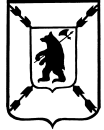                                                          ЯРОСЛАВСКАЯ  ОБЛАСТЬАДМИНИСТРАЦИЯ  ПОШЕХОНСКОГО  МУНИЦИПАЛЬНОГО  РАЙОНАПОСТАНОВЛЕНИЕ__17.   06.   2021____                                                                                           №_346_    г. ПошехоньеОб объявлении конкурсана замещение вакантной должностимуниципальной службы – ведущий специалистотдела жилищно-коммунального хозяйства, связи, транспортаи энергетики   Администрации Пошехонскогомуниципального района                 В соответствии с Федеральным законом от 06. 10 .2003 г. № 131-ФЗ  «Об общих  принципах организации местного самоуправления в Российской Федерации» , законом Ярославской области от 27.06.2007 № 46-з «О муниципальной службе в Ярославской области», Положением о проведения конкурса на замещение вакантной муниципальной должности муниципальной службы в администрации Пошехонского муниципального района, утвержденного постановлением Главы  Пошехонского муниципального района от 31.01.2007 № 55,  руководствуясь ст.25 Устава Пошехонского муниципального районаП О С Т А Н О В Л Я Е Т:          1.Объявить конкурс на замещение вакантной должности муниципальной службы – ведущий специалист  отдела жилищно-коммунального хозяйства, связи, транспорта и энергетики   Администрации Пошехонского муниципального района.                                  2. Для проведения конкурса создать конкурсную комиссию в составе- Белов Н.Н. – Глава Пошехонского муниципального района, председатель конкурсной комиссии;- Глоба В.И. -  Первый заместитель Главы Администрации Пошехонского муниципального района; - Попова Н.А. – заместитель Главы Администрации Пошехонского муниципального района по социальным  вопросам;-  Майхровский Ю. С.- заместитель Главы Администрации Пошехонского муниципального района  по вопросам  ЖКХ, строительства, связи, транспорта и энергетики – начальник  отдела ЖКХ, строительства, связи, транспорта и энергетики;-  Комарова С.Ю. -  управляющий делами Администрации Пошехонского муниципального района, секретарь конкурсной  комиссии;-   Протасова Н. М. –председатель профсоюзного  органа работников местного самоуправления Пошехонского муниципального района;               3. Конкурс провести 20  июля 2021 года в   10 час. 00 мин.  в здании Администрации Пошехонского муниципального района. Документы на участие в конкурсе принимаются до  16  июля 2021 года  включительно  по адресу гор. Пошехонье пл. Свободы 9  каб. 215 с 09 час. 00 мин. до  16 час. 00  мин..       3.  Контроль за исполнением постановления  возложить на управляющего делами Администрации Пошехонского муниципального района  Комарову  С.Ю..       4.  Настоящее постановление опубликовать в газете Пошехонского муниципального района «Сельская новь» и на официальном сайте Администрации Пошехонского муниципального района в информационно-телекоммуникационной сети «Интернет».        5. Разместить на официальном сайте Администрации Пошехонского муниципального района в информационно-телекоммуникационной сети «Интернет»  в разделе «Вакансии» настоящее постановление  и  должностную инструкцию  по  должности  ведущий специалист  отдела жилищно-коммунального хозяйства, связи, транспорта и энергетики Администрации Пошехонского муниципального района . Глава  Пошехонского  муниципального района                                            Н.Н. Белов 